ДЕКАБРЬ 2013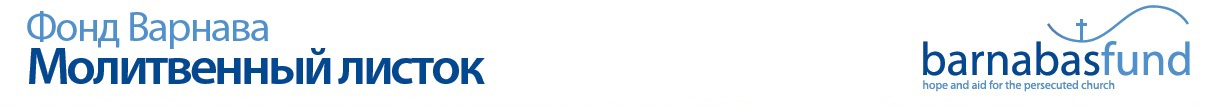 СЕВЕРНАЯ КОРЕЯ – ЛЮДЕЙ, ПОЙМАННЫХ С БИБЛИЕЙ В РУКАХ, ПУБЛИЧНО КАЗНЯТСУДАН – ПОЛИЦИЯ ИЗБИЛА И АРЕСТОВАЛА ХРИСТИАНЕГИПЕТ – НАМЕТИЛИСЬ ПОЛОЖИТЕЛЬНЫЕ ПОЛИТИЧЕСКИЕ ИЗМЕНЕНИЯ, НО ХРИСТИАНЕ ПРОДОЛЖАЮТ СТРАДАТЬВЕЛИКОБРИТАНИЯ – ПРОБЛЕМА АНТИХРИСТИАНСКИХ ПРЕСЛЕДОВАНИЙ ОБСУЖДАЕТСЯ НА ПОЛИТИЧЕСКОМ УРОВНЕИРАН – ЗА УЧАСТИЕ В ПРИЧАСТИИ ХРИСТИАН НАКАЗЫВАЮТ ПЛЕТЬЮ БРУНЕЙ – ОСТАВЛЯЮЩИМ ИСЛАМ ГРОЗИТ СУРОВОЕ НАКАЗАНИЕ КАМЕРУН – ИСЛАМИСТЫ БОКО ХАРАМ ПОХИТИЛИ СЛУЖИТЕЛЯ ПАКИСТАН – ОБВИНЕНИЯ В БОГОХУЛЬСТВЕ ВЫНУЖДАЮТ ХРИСТИАН БЕЖАТЬ“Прежде всего прошу совершать молитвы, прошения, моления, благодарения за всех людей”1 Тимофея 2:1северная корея – людей, пойманных с библией в руках, публично казнят3 ноября в семи городах Северной Кореи были публично казнены 80 человек. Некоторых из них осудили за такие несущественные преступления, как просмотр южнокорейских фильмов. Среди убитых были и те, кто имел при себе Библию.Очевидцы одной из казней – на стадионе в Вонсане – рассказывают, что восемь человек привязали к кольям, а на головы им надели мешки, а затем прошлись по ним пулеметной очередью. Около 10,000 человек, включая детей, были вынуждены наблюдать за происходившим. “Сообщники” или родственники, вовлеченные в преступления, были отправлены в тюремные лагеря.Северную Корею называют худшей страной в мире для христиан. Там жестоко наказывают тех, кого сочтут угрозой национальной идеологии Чучхе (самобытность), которая, в сущности, представляет собой культ личности, обожествляющий основателя государства. Быть христианином незаконно. По некоторым подсчетам, около 70,000 христиан томятся сейчас в тюремных трудовых лагерях, где к ним относятся очень жестоко, пытают и заставляют работать до изнеможения.Воззовите к Господу о родственниках убитых христиан, которые потеряли своих близких и отправились в жестокие условия трудовых лагерей, просите Бога утешить их и дать им силы пережить все испытания. Молитесь о наших братьях и сестрах в Северной Корее, живущих в постоянной опасности преследований со стороны властей, просите Господа защитить их, поддержать и усмотреть все их нужды в этой изолированной и враждебной к ним стране.Вверхсудан – полиция избила и арестовала христиан5 октября полиция и службы безопасности снесли ограждение вокруг евангельской церкви Хартум Бахри в Судане под крики наблюдавших мусульман: “Аллах Акбар” (“Аллах велик”). Затем они избили некоторых верующих, находящихся в здании, арестовали пастора и других христиан и продержали их в участке несколько часов.Считается, что власти напали на церковь, чтобы помочь мусульманскому инвестору, сопровождавшему их во время рейда, захватить церковную землю. Они заявляют, что инвестор подписал контракт, дающий ему право пользоваться землей, являющейся частью собственности, но не объяснили, каким образом он получил этот документ. Считается, что за всем этим стоят власти; после отделения преимущественно христианского Южного Судана в июле 2011 года они стали повсеместно разрушать и отнимать церковные здания. Мусульмане-предприниматели уже захватили часть территории и наверняка заберут еще больше.Молитесь о том, чтобы община церкви Хартум Бахри могла мирно собираться в своем здании, а власти понесли наказание за жестокое обращение с верующими. Молитесь о прекращении жестокой правительственной кампании по исламизации страны, которая ставит под угрозу наших братьев и сестер.ВверхЕГИПЕТ – НАМЕТИЛИСЬ ПОЛОЖИТЕЛЬНЫЕ ПОЛИТИЧЕСКИЕ ИЗМЕНЕНИЯ, НО ХРИСТИАНЕ ПРОДОЛЖАЮТ СТРАДАТЬПолитические изменение в Египте вселили надежду в сердца христиан. Комитет, уполномоченный пересмотреть египетскую конституцию, одобрил статьи, гарантирующие всем гражданам религиозную свободу. Также была принята переходная статья, отменяющая существующее требование, согласно которому перед строительством или восстановлением церкви христиане должны получить специальное разрешение президента.На фоне всех этих благоприятных изменений христиане Египта продолжают терпеть насилие от рук исламистов. Например, 1 ноября сразу после окончания пятничных молитв в ближайшей мечети группа исламистов ворвалась в церковь в Каире, выкрикивая антихристианские лозунги. Нападавшие сорвали вывеску перед зданием церкви и оставили на стенах надписи, оскорбительные для христиан.После разгона 14 августа протестующих сторонников бывшего президента резко возросло число похищений христиан. В конце сентября один из христиан – Хани Седхом – пережил ужасное испытание. Похитители вытащили его и машины, изрезали его лицо ножом, ударили по голове прикладом и увезли в пустыню. В течение 48 часов его избивали, угрожали, не давали есть и пить. Но Хани остался непоколебим; он сказал: “… с каждым шагом, с каждым ударом я чувствовал, что Бог со мной, Он говорил мне: ‘Я спасу тебя’”.Благодарите Господа за твердую веру Хани. Именно такую веру проявляют христиане Египта в ответ на преследования. Они доверяют Богу и не мстят за себя. Благодарите Господа и за те позитивные изменения в политике страны, обещающие, наконец, измученным христианам Египта, свободу вероисповедания. Проект новой египетской конституции должен быть закончен к концу ноября, а затем состоится референдум. Молитесь о том, чтобы окончательная версия конституции даровала египетским верующим истинную свободу и отменила жесткие ограничения для церковной и миссионерской деятельности.Вверхвеликобритания – проблема антихристианских преследований обсуждается на политическом уровнеСлавьте Бога за то, что наконец-то правительство Великобритании всерьез обратило внимание на преследование наших братьев и сестер. Долгие годы власти западных стран недооценивали, игнорировали и даже отрицали эту проблему, но недавние события показали, что, возможно, теперь пришло время всерьез заняться этим вопросом.16 ноября в своем выступлении в Вашингтоне баронесса Варси – мусульманка, занимающая в Великобритании пост министра по делам религий, –  назвала преследование христиан “глобальным кризисом” и “серьезнейшим вызовом, с которым мы столкнулись в начале этого века”. В своей речи Саида Варси подчеркнула проблему преследования христиан на Ближнем Востоке, что привлекло значительное внимание средств массовой информации.Незадолго до этого, 5 ноября вопрос антихристианских преследований на Ближнем Востоке был поднят в Палате общин, а перед этим – 29 октября в Палате лордов. Во время этих обсуждений участники с обеспокоенностью говорили о гонениях на христиан, обращаясь время от времени к материалам Фонда Варнава. Члены парламента призвали правительство предпринять конкретные меры, чтобы помочь преследуемым христианам.Молитесь о том, чтобы нужды наших братьев и сестер на Ближнем Востоке и в других странах имели высокий приоритет среди других государственных дел. Власти Великобритании говорят о своем намерении содействовать религиозной свободе, однако нередко их действия, например, поддержка исламистской оппозиции в Сирии, становятся угрозой для безопасности христианских меньшинств. Молитесь о том, чтобы они могли понять истинную причину преследований христиан, в частности идеологию радикального исламизма, и чтобы исходя из этого правительства западных стран внесли соответствующие поправки в свою внешнюю политику. Молитесь о том, чтобы международный саммит, призванный выработать план по борьбе с антихристианским насилием, который Саида Варси проведет под Новый год, помог кардинально изменить ситуацию для преследуемых христиан.Вверхиран – за участие в причастии христиан наказывают плетью Несмотря на намечающиеся положительные изменения при новом президенте Хассане Рухани страдания иранских христиан не прекращаются. 20 октября суд Решта приговорил четверых христиан к 80 ударам за участие в причастии, а также за хранение радиоприемника и спутниковой антенны. Двое из них, Бехзад Таалипасанд и Мехди Дадхах, ранее задерживались властями во время разгона домашних церквей в декабре 2012 года.Другие шесть христиан, получившие тюремные сроки в июле 2013 года, не смогли опротестовать свои приговоры в апелляционном суде. Их признали виновными в посещении домашней церкви и в распространении христианства, и теперь каждый из них приговорен к лишению свободы на три года и восемь месяцев. У одного из них, Вахида Хаккани, - было сильное внутреннее кровотечение, но ему отказали в медицинской помощи.Жизнь пастора Саида Абедини находится в смертельной опасности после того, как его неожиданно перевели в тюрьму «Раджай Шахр» - одну из самых страшных тюрем в мире. Убийства от рук сокамерников или смерти без объяснения причин там – обычное дело; когда желают, чтобы политические заключенные исчезли, их отправляют туда. Молитесь, чтобы Господь сохранил пастора Саида в этом опасном окружении. Пожалуйста, продолжайте молиться о том, чтобы власти смягчились и освободили его. Молитесь также обо всех христианах Ирана, которым предстоит вынести наказание за свою веру, и просите, чтобы Дух Святой дал им сил прощать и благословлять своих гонителей (1 Коринфянам 4:12). Молитесь о том, чтобы международная общественность побудила власти изменить свою политику в сфере соблюдения прав человека и чтобы в Иране была религиозная свобода.Вверхбруней – оставляющим ислам грозит суровое наказание С апреля 2014 года в Брунее вступает в силу новый шариатский уголовный кодекс, предусматривающий наказания за преступления хадд в соответствии со священными исламскими текстами. Преступления хадд – это те, за которые, как верят мусульмане, ввел наказания сам Аллах. Таким образом, согласно новому закону, за воровство в Брунее теперь будут отрубать руки, а за супружескую измену – побивать камнями. Те же, кто оставит ислам, подвергнутся смертной казни за отступничество.Хотя новые законы введены только для мусульман, подобное законодательство представляет собой огромную опасность для тех, кто захочет оставить ислам, а также для немусульман, которые им в этом будут помогать. Любой, кто поможет мусульманину совершить преступление, также подлежит суду по шариату.Христиане составляют около 10% населения Брунея, большинство же исповедует ислам. В настоящее время в стране принята двойная судебная система: гражданские суды, основанные на британском законодательстве, и шариатские суды – для решения семейных вопросов. Проповедь евангелия официально запрещена, а обращение в ислам всячески поощряется.Молитесь о защите христиан, оставляющих ислам и обращающихся ко Христу, которые окажутся в большой опасности после вступления в силу нового уголовного кодекса. Теперь им грозят аресты и смертная казнь, а также нападения радикальных мусульман. Молитесь о том, чтобы несмотря на все угрозы христиане Брунея имели веру и мужество являть свой свет другим (Матфея 5:16).Вверхкамерун – исламисты боко харам похитили служителя Молитесь о французском священнике, которого 13 ноября на севере Камеруна похитили боевики исламистской группировки Боко Харам. Жорж Ванденбеш продолжал нести служение в опасном районе, хотя его не раз предупреждали об опасности. Группа вооруженных мужчин на мотоциклах забрали его из дома, где он жил, и увезли в неизвестном направлении. Незадолго до этого на северо-западе Камеруна произошел другой случай, когда похитили французскую семью и удерживали ее в заложниках два месяца.Боко Харам – радикальная группировка, которая стремится создать исламистское государство на севере Нигерии. Теперь ее погромы начинают распространяться и на северный Камерун. По словам властей Козы – района, где произошли последние похищения, – эта группировка уже некоторое время совершает нападения на местных христиан.Несмотря на опасность христиане Нигерии, спасаясь от насилия Боко Харам, продолжают бежать в Камерун. Эта группировка устроила кровавый беспредел  в северных штатах и в Среднем поясе Нигерии. Постоянно поступают сведения о новых жертвах. Последние два нападения произошли в городе Гвоза, штат Борно, – исламисты убили четверых христиан, сожгли несколько церквей и множество домов христиан.Международное сообщество не торопится реагировать на беспредел Боко Харам и ту угрозу, которую представляет эта группировка в Нигерии и Камеруне. 13 ноября США наконец признали эту группировку террористической организацией, что позволит им теперь принять жесткие меры против всех, кто с ней связан. Молитесь о том, чтобы это привело к эффективной борьбе с террористической деятельностью Боко Харам.Молитесь также о благополучном освобождении Жоржа Ванденбеша, просите Господа укрепить его сейчас в этих испытаниях. Вознесите на руках молитвы всех, кто пострадал от рук Боко Харам, да исцелит Господь их и утешит надеждою (Римлянам 12:12).Вверхпакистан – обвинения в богохульстве вынуждают христиан бежатьМолитесь об Арифе Масихе и Тарике Масихе – двух пакистанских христианах. После обвинения в богохульстве и последовавшими за этим угрозами им пришлось бежать из своего дома вместе с семьями. У них был свой магазин в Факирулла (Вазирабад), где они продавали фейерверки. 27 октября один мусульманин купил у них фейерверки, чтобы отпраздновать свадьбу. На вечеринке фейерверки не запускались, тогда гости вскрыли их и увидели, что порошок внутри был завернут в страницы, содержащие аяты из Корана.Христиане пытались доказать свою непричастность, утверждая, что они не изготавливают фейерверки сами, а только продают их, а фабрика, где их делают, принадлежит мусульманам. Но несмотря на это разъяренные гости свадебной вечеринки разгромили их магазин и отвели их в полицию. Некоторые из нападавших говорили, что, если полиция не предпримет против них мер, они убьют их сами. После этого Ариф и Тарик были вынуждены взять свои семьи и убежать.Молитесь о том, чтобы Господь защитил Арифа и Тарика от нападений, а власти не завели против них дела. Просите Господа вселить мир и истину в сердца мусульман, угрожающих нашим братьям, чтобы они обратились к Богу истинному и прекратили несправедливые обвинения против христиан.Вверх